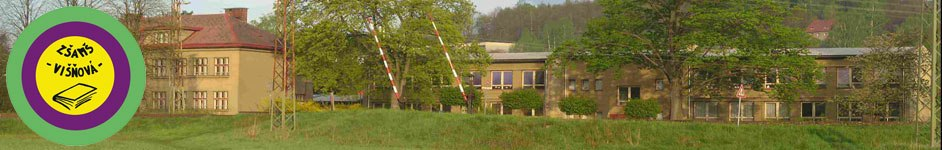 Inovace a zkvalitnění výuky směřující k rozvoji matematické gramotnosti žáků základních školEU – OPVKnázev: Síť krychleautor: Lenka Křelinovápředmět: Matematika – geometrie v rovině a prostorutřída: 4. třídamateriály:  http://t1.gstatic.comSíť krychleVyber z daných sítí – síť krychle. Následně správnou síť vybarvi.Slovní úloha:Krabička na prstýnek má tvar krychle. Její hrana je 6cm dlouhá. Ty si se rozhodlo, že ji obalíš dárkovým balicím papírem. Kolik čtvercových centimetrů tohoto papíru spotřebuješ na obalení krabičky? (zápis, otázka, příklad, zkouška, odpověď)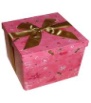 